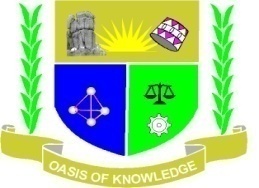 JARAMOGI OGINGA ODINGA UNIVERSITY OF SCIENCE AND TECHNOLOGYUNIVERSITY EXAMINATION FOR THE DEGREE OF BACHELOR OF ANIMAL SCIENCETHIRD YEAR FIRST SEMESTER 2017/2018 ACADEMIC YEARCENTRE: MAIN CAMPUSCOURSE CODE: AAS  3315COURSE TITLE:   Animal Reproduction& TechnologyEXAM VENUE:					STREAM:DATE:						EXAM SESSION:TIME: 2 HRSInstructions:Answer ALL questions in section A and ANY other 2 Questions in section B Candidates are advised not to write on question paper.Candidates must hand in their answer booklets to the invigilator while in the examination room.SECTION A (30 MARKS)Answer ALL questions in section Ai) Outline  pituitary  hormones and their principal functions. ( 3 marks)ii)  List hormones used for superovulation (3 marks)iii) Outline advantages and disadvantages of embryo transfer. (3Marks)a) What is the main function of the vulva?( 1 Mark)b).Briefly discussthe structure of the penis of  a dog.(2 Marks)c) Outline male hormone cycle(5 Marks)d) Outlineimportance of estrous synchronization. (3 Marks)a) Outline common signs of estrous. (4 Marks)b)Describe the major functions of the placenta. (4 Marks)c) Define parturition(2 Marks)SECTION B: (40 MARKS)Answer ANY TWO questions in section Ba) Describe the “Blood Testis Barrier” and explain why it is important in reproduction in the male. (10 marks)b)  Describe four (4) characteristics of the scrotum that act in thermoregulation in the testicles. (10 Marks)Describe the events that occur in the different stages of the oestrous cycle and hormones involved in regulating these changes..( 20 Marks)a. Discuss factors affecting egg production.( 10 Marks)b. Using well labeled diagram, discuss physiology of egg formation. (10 Marks)